В настоящее время терроризм является одной из наиболее опасных угроз безопасности и стабильности в мире. Слово «террор» в переводе с латыни означает «ужас». Против терроризма сегодня – весь мир, люди всех национальностей, стран и континентов.  Сегодня жертвами террористов в первую очередь оказываются мирные люди. Чаще всего они не знают, как себя вести при угрозе теракта или при совершенном террористическом нападении. Предлагаемый буклет позволит получить информацию, которая может помочь лучше ориентироваться в вопросах обеспечения личной безопасности в условиях угрозы террористических проявлений.Мы разные, но мы вместе против ТЕРРОРА!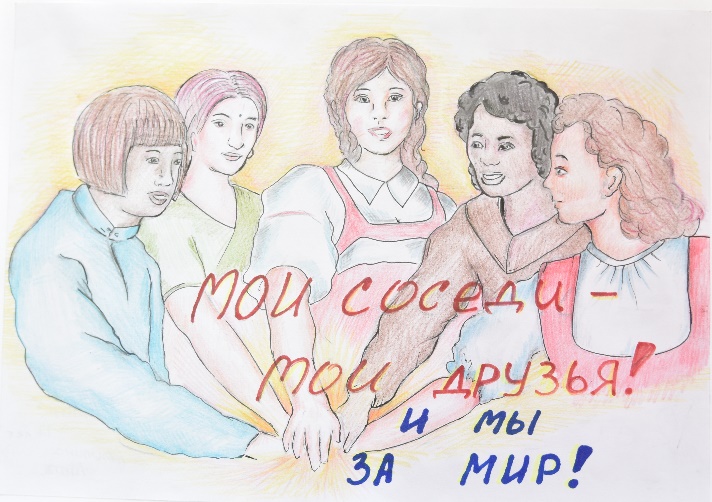 г. п. Приобьеул. Крымская, 12А Сайт: http://приобская-библиотека.рф  Часы работы:понедельник-пятница:11.00-18.00Обед: 14.00-15.00Выходной: субботаСоставитель: библиограф Третьякова Л. В.МКУ «Приобская библиотека семейного чтения»МО городское поселение Приобье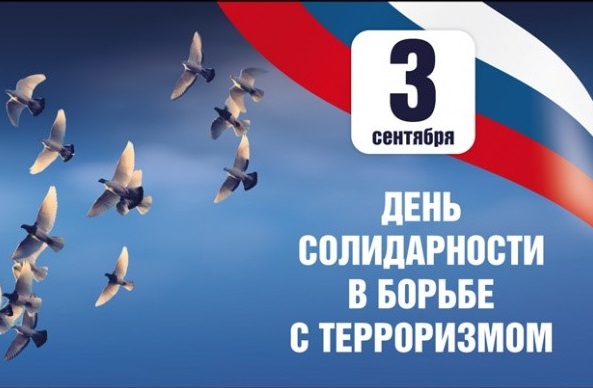 информационный буклетПризнаки наличия взрывных устройств:- Бесхозные сумки, свертки, ящики, портфели, чемоданы, мешки, коробки;- Наличие на бесхозных предметах проводов, изоленты, батареек, растяжек из проволоки, веревки, шпагата;- Шум из обнаруженного предмета (щелчки, тиканье часов);- Необычное размещение бесхозного предмета;- Специфический, не свойственный окружающей местности запах.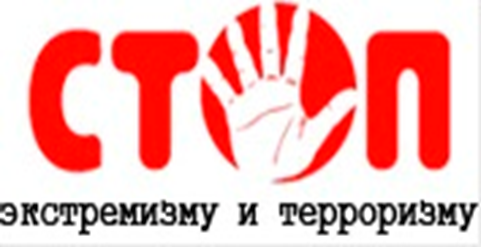 Правила общения с незнакомыми взрослыми людьми:- Никогда не входи в подъезд или в лифт с незнакомыми людьми, даже с женщинами.- Не поддавайся на просьбы незнакомых взрослых отойти в сторону и поговорить.-  Не соглашайся на просьбу проводить куда-либо незнакомого тебе человека или показать ему дорогу.- Никогда не принимай от посторонних людей пакеты, сумки, коробки, даже под видом подарков.- Если тебя преследует незнакомец, постарайся выйти в многолюдное место: на шумную улицу, в школьный двор, магазин. Там сообщи о происходящем взрослым.Что нужно знать при обнаружении подозрительного предмета:- Немедленно сообщите об обнаруженном подозрительном предмете учителю школы и укажите его местонахождение,- Не подходите к подозрительному предмету, не трогайте его руками,- Исключите использование мобильных телефонов, чтобы предотвратить срабатывание радио-взрывателя.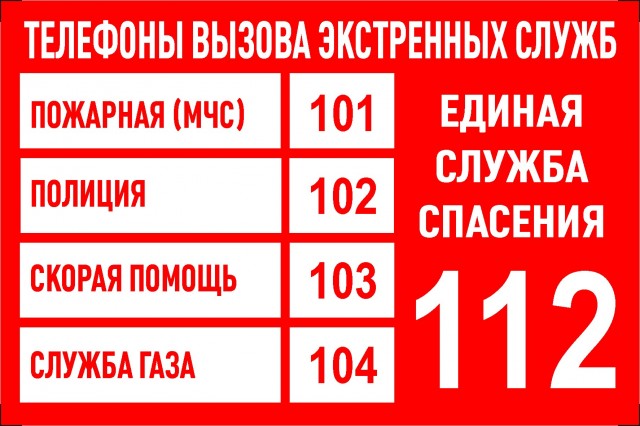 